SEGUICITH SIMERI 4*SIMERIGIUGNO - LUGLIO 20248 GIORNI - 7 NOTTIa partire da€ 299 p.pTRATTAMENTO ALL INCLUSIVEMare cristallino e lunghissime distese di sabbia ti attendono al TH Simeri.Affacciato sulla costa ionica, è circondato da ulivi e giardini di palme e fiori coloratissimi. Un ambiente rilassante e accogliente che, grazie alla sua struttura lineare è l’ideale per famiglie con bambini piccoli e per chi cerca una vacanza a contatto con la natura.DATA PARTENZAGIUGNO 01GIUGNO 08GIUGNO 15AGOSTO 31QUOTA UFFICIALE595 €623 €QUOTA SPECIALE369 €3° LETTO2/16 ANNIFREE-55%4° LETTO2/16 ANNI-50%-50%TESSERA CLUBINCLUSA INCLUSA INCLUSA INCLUSASUPPLEMENTI E RIDUZIONI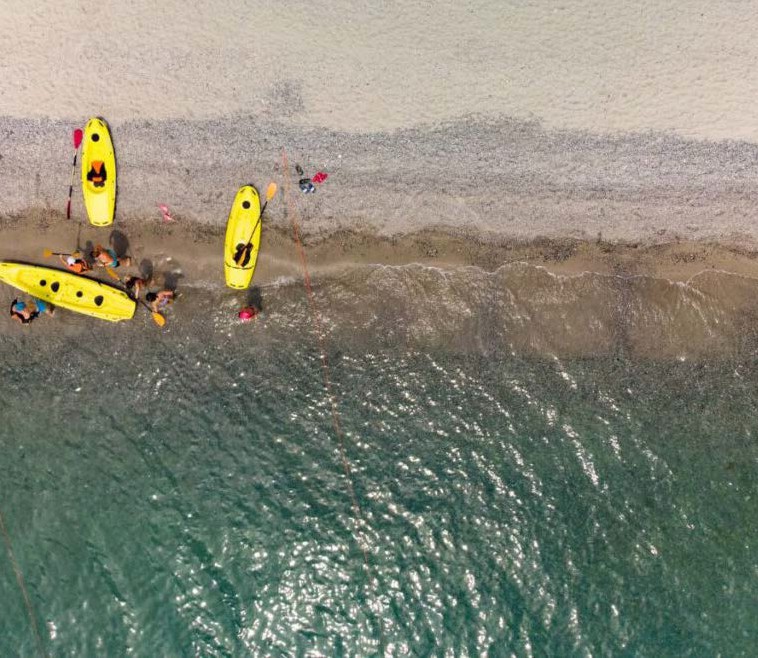 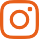 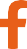 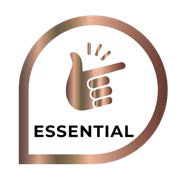 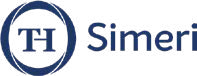 3°/4° letto Adulti -30%Nota bene: le settimane speciali sono delle quote riservate soggette a disponibilità limitata Quota Gestione Pratica OBBLIGATORIO: € 60 A CAMERA( POLIZZA ANNULLAMENTO / MEDICO )